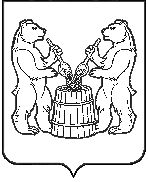 АДМИНИСТРАЦИЯ УСТЬЯНСКОГО МУНИЦИПАЛЬНОГО ОКРУГА АРХАНГЕЛЬСКОЙ  ОБЛАСТИПОСТАНОВЛЕНИЕот 3 июня 2024 года № 1148р.п. ОктябрьскийО внесении изменений в постановления администрации Устьянского муниципального округа Архангельской области от 9 января 2023 года №21, от 26 января 2023 года №135 В соответствии со статьей 179 Бюджетного кодекса Российской Федерации, постановлениями администрации Устьянского муниципального округа Архангельской области от 26 апреля 2023 года № 803 «Об утверждении Порядка разработки, реализации и оценки эффективности муниципальных программ Устьянского муниципального округа», администрация Устьянского муниципального округа Архангельской области ПОСТАНОВЛЯЕТ:Внести в постановление администрации Устьянского муниципального от 9 января 2023 №21 «Об общественной комиссии по реализации мероприятий в рамках муниципальной программы «Формирование современной городской среды на территории Устьянского муниципального округа на 2018-2024 годы» следующие изменения:В наименовании и по тексту, а также в приложении №1 слова «на 2018-2024 годы» исключить.Внести в постановление администрации Устьянского муниципального от 26 января 2023 №135 «Об утверждении порядка общественного обсуждения проекта муниципальной программы «Формирование современной городской среды на территории Устьянского муниципального округа 2018-2024 годы» следующие изменения:В наименовании и по тексту, а также в приложении №1 слова «на 2018-2024 годы» исключить.Разместить настоящие постановление на официальном сайте администрации Устьянского муниципального округа и в системе ГАС «Управление».Контроль за выполнением данного постановления возложить на заместителя главы администрации Устьянского муниципального округа по имуществу и инфраструктуре.Настоящие постановление вступают в силу со дня их подписания. Исполняющий обязанностиглавы  Устьянского муниципального округа                                            Н.С. Филимонова